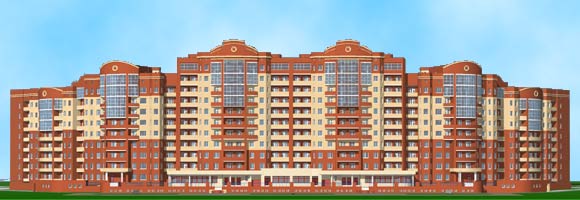 143441, Московская обл. Красногорский р-н, дер. Путилково, ул. Томаровича д. 111 апреля    2019 года                                                                                                                           Собственникам помещений в многоквартирном доме по адресу: Московская область, Красногорский р-н, д. Путилково, ул. Томаровича, д. 1Уведомление (сообщение)о проведении очередного общего собрания собственников (ОСС) посредством очно-заочного голосования   в многоквартирном доме по адресу: Московская область, Красногорский р-н, д. Путилково, ул. Томаровича, д. 1	В соответствии с Жилищным кодексом РФ   извещаем Вас о проведении очередного   общего собрания собственников помещении в многоквартирном доме по адресу: Московская область, Красногорский р-н, д. Путилково, ул. Томаровича, д. 1 посредством очно-заочного голосования (проводится путем очного обсуждения вопросов повестки дня и принятия решений по вопросам, поставленным на голосование и передачи решений членов установленный срок по адресу, которые указаны в сообщении о проведении собрания).   	Собрание проводится «21» апреля  2019года, по адресу: Московская область, Красногорский р-н, дер. Путилково,ул. Томаровича, д.1 Актовый  зал Центра культуры и досуга, 12 часов.   Регистрация участников собрания будет проводиться "«21» апреля   2019года с 11 час до 12 час. 00 мин. по вышеуказанному адресу. Иметь при себе паспорт и свидетельство на право собственности (копия).Срок и место для передачи решений собственниками по вопросам, поставленным на голосование: с 13 часов 00 минут «21» апреля   2019года   до 20 часов 00 минут 25 мая   2019г. по адресу: Московская область, Красногорский р-н, д. Путилково, ул. Томаровича, д. 1 помещение консьержной.В 20 .00 часов 25 мая   2019г. заканчивается прием решений собственников по вопросам, поставленным на голосование. Решение собственника   по поставленным на голосование вопросам помешается в урну №1, установленную в помещении по адресу: Московская область, Красногорский р-н, д. Путилково, ул. Томаровича д. 1 подъезд № 5, помещение консьержной.Повестка дня собрания:выборы Председателя и секретаря ОССвыборы Счетной комиссииВыбор способа управления дома   в 2019г.Утверждение работ по капитальному ремонту – ремонт кровли 5 и 6 под.Утверждение предельно допустимой стоимости услуг и(или) работ по капитальному ремонту кровли 5 и 6 под.Утверждение сроков проведения капитального ремонта кровли 5 и 6 под.Утверждение источника финансирования ремонта кровли 5 и 6 под.Утверждение лица, которое от имени всех собственников помещений в МКД уполномочено участвовать в приемке выполненных работ по капитальному ремонту кровли 5 и 6 под., втч подписывать соответствующие акты.работы по экспертизе подземного паркинга и котельной с одновременным оформлением этих строений в общедолевую собственность.С приложением сметы на проведение работ.  Финансирование произвести из средств «Капитального фонда». О поручении ТСЖ "Путилково-Люкс" представлять интересы всех собственников помещений дома в арбитражных судах и судах общей юрисдикции, в.т.ч. Красногорском городском суде по вопросу оформления общедолевой собственности на подземную автостоянку и котельную, находящиеся по адресу МО , Красногорский р-н, д. Путилково, ул. Томаровича, д.1. со всеми правами предоставленными законодательством истцу, ответчику, третьему лицу, в том числе с правом на подписание искового заявления, предъявление его в суд, предъявление встречного иска, полный или частичный отказ от исковых требований, уменьшение их размера, изменение предмета или основания иска, заключение мирового соглашения, передачу полномочий другому лицу (передоверие), обжалование судебного постановления, предъявление исполнительного документа к взысканию, получение присужденного имущества или денегС информацией и материалами, необходимыми для принятия решения по вопросам повестки дня, Вы можете ознакомиться:      - на сайте  http:// putilkovo-luks.ru;       - по адресу Московская область, Красногорский р-н, д. Путилково, ул. Томаровича, д. 1, подъезд 5, помещение консьержной; - по телефону: 8- 916- 168- 20-27.    Бланк решения по вопросам, поставленным на голосование, который Вам необходимо заполнить, можно получить инициаторов собрания, а также в помещении консьержной по адресу: Московская область, Красногорский р-н, д. Путилково, ул. Томаровича д. 1 подъезд № 5,  помещение консьержной.    Сведения, определенные ст. 45 -48 ЖК РФ:1) сведения о лице, по инициативе которого созывается данное собрание: собственники помещений в многоквартирном доме по адресу: Московская область, Красногорский р-н,  д. Путилково, ул. Томаровича, д. 1 -   Саркисян Е.Г. (собственник квартиры №186).;2) форма проведения данного собрания – посредством очно-заочного голосования;3) дата, место, время проведения данного собрания или в случае проведения данного собрания в форме заочного голосования дата окончания приема решений собственников по вопросам, поставленным на голосование, и место или адрес, куда должны передаваться такие решения - Собрание проводится «21» апреля   2019 года, по адресу: Московская область, Красногорский р-н, дер. Путилково,ул. Томаровича, д.1, Актовый  зал Центра культуры и досуга, 12 часов.   Регистрация участников собрания будет проводиться "21" апреля 2019года с 11 час до 12 час. 00 мин. по вышеуказанному адресу. Срок и место для передачи решений собственниками по вопросам, поставленным на голосование: с 13 часов 00 минут «21» апреля 2019 г.    до 20 часов 00 минут 25 мая 2019г. по адресу: Московская область, Красногорский р-н, д. Путилково, ул. Томаровича, д. 1 помещение консьержной.В 20 .00 часов 25 мая     2019 года заканчивается прием решений собственников по вопросам, поставленным на голосование. Решение собственника   по поставленным на голосование вопросам помешается в урну № 1, установленную в помещении по адресу: Московская область, Красногорский р-н, д. Путилково, ул. Томаровича д. 1 подъезд № 5, помещение консьержной.	4) повестка дня данного собрания: выборы Председателя и секретаря ОСС2.выборы Счетной комиссии3.Выбор способа управления дома   в 2019г.4.Утверждение работ по капитальному ремонту – ремонт кровли 5 и 6 под.5.Утверждение предельно допустимой стоимости услуг и(или) работ по капитальному ремонту кровли 5 и 6 под.6.Утверждение сроков проведения капитального ремонта кровли 5 и 6 под.7.Утверждение источника финансирования ремонта кровли 5 и 6 под.8.Утверждение лица, которое от имени всех собственников помещений в МКД уполномочено участвовать в приемке выполненных работ по капитальному ремонту кровли 5 и 6 под., втч подписывать соответствующие акты.9.работы по экспертизе подземного паркинга и котельной с одновременным оформлением этих строений в общедолевую собственность.С приложением сметы на проведение работ.  Финансирование произвести из средств «Капитального фонда». 10.О поручении ТСЖ "Путилково-Люкс" представлять интересы всех собственников помещений дома в арбитражных судах и судах общей юрисдикции, в.т.ч. Красногорском городском суде по вопросу оформления общедолевой собственности на подземную автостоянку и котельную, находящиеся по адресу МО , Красногорский р-н, д. Путилково, ул. Томаровича, д.1. со всеми правами предоставленными законодательством истцу, ответчику, третьему лицу, в том числе с правом на подписание искового заявления, предъявление его в суд, предъявление встречного иска, полный или частичный отказ от исковых требований, уменьшение их размера, изменение предмета или основания иска, заключение мирового соглашения, передачу полномочий другому лицу (передоверие), обжалование судебного постановления, предъявление исполнительного документа к взысканию, получение присужденного имущества или денег5) порядок ознакомления с информацией и (или) материалами, которые будут представлены на данном собрании, и место или адрес, где с ними можно ознакомиться - с официальными материалами собрания можно ознакомиться:      - на сайте   http:// putilkovo-luks.ru;       - по адресу Московская область, Красногорский р-н, д. Путилково, ул. Томаровича, д. 1, подъезд 5, помещение консьержной; - по телефону: 8- 916- 168- 20-27. Саркисян Е.Г. (собственник квартиры №186)